English  We use these stories for the basis of our writing – writing letters, stories, postcards, poems and diaries.   Autumn Term: Lion and the Meadow, Stuck, Zog, Lila and the Secret of Rain, The Jolly Postman and books by Anthony Browne. Spring Term. Toby and the Great Fire of London, Owl and the Pussycat Poetry, Bear and the Piano and The Lighthouse Keeper’s Lunch. Summer Term Pandora’s Box, Storm Whale, Magic Box Poem, Tin Forest and Shakespeare.   Maths – Singapore Maths Autumn Term Place Value, Addition and Subtraction, Multiplication and Division and ShapeSpring Term Fractions, Time, Money, Data, Mass and TemperatureSummer Term  Word problems and Volume.  ScienceAutumn Term Animals including humansLooking after the environmentSpring Term Plants Living things and their habitatsSummer TermLifecyclesUse of everyday materials  History and Geography Topics  Autumn Term Great Explorers Comparing the UK to another countrySpring Term United Kingdom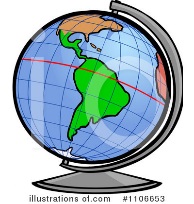 Great fire of LondonSummer TermThomas Cook Hot and Cold Places English  We use these stories for the basis of our writing – writing letters, stories, postcards, poems and diaries.   Autumn Term: Lion and the Meadow, Stuck, Zog, Lila and the Secret of Rain, The Jolly Postman and books by Anthony Browne. Spring Term. Toby and the Great Fire of London, Owl and the Pussycat Poetry, Bear and the Piano and The Lighthouse Keeper’s Lunch. Summer Term Pandora’s Box, Storm Whale, Magic Box Poem, Tin Forest and Shakespeare. Year 2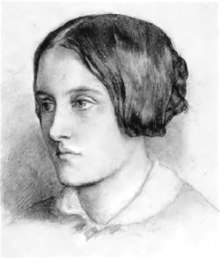 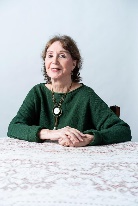 Curriculum OverviewYear 2Curriculum OverviewHistory and Geography Topics  Autumn Term Great Explorers Comparing the UK to another countrySpring Term United KingdomGreat fire of LondonSummer TermThomas Cook Hot and Cold Places ICT Autumn Term E-safety, Coding and spreadsheetsSpring Term E-safety, making music, research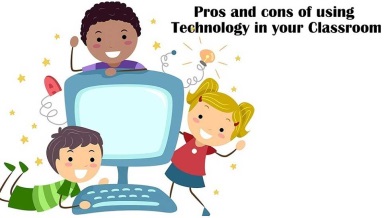 Summer TermE-safety Creating pictures using different technologyMusicSound scapesLearning about pitch and volumeDesign and TechnologyAutumn Term Mechanics and Christmas cardsSpring Term Sculptures Summer TermTextiles Art 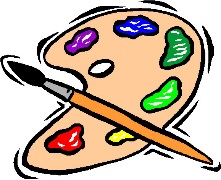 Autumn Term Formal Elements of Art Spring Term Art Appreciation Summer TermMixed Media  R.E 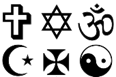 Autumn Term Who is a Hindu and what do they believe? Where do I belong, what do I believe? Spring Term What do Muslims believe in?Summer TermInspiring people, what can stories teach us about life?Meaning of symbolsFrench After half term we will be learning:- Simple greetings-Numbers- Colours P.E Autumn Term- Sending and receiving, kimbles, danceSpring Term- Gymnastics, Curling, Outdoor educationSummer Term- Swimming and athletics.P.S.H.E Autumn Term Friendship and famiySpring Term Energy saving and the environment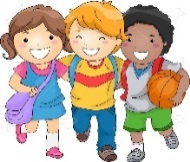 Summer TermInspirational people